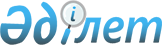 Ақсу қаласында 2017 жылға мектепке дейінгі тәрбие мен оқытуға мемлекеттік білім беру тапсырысын, жан басына шаққандағы қаржыландыру және ата-ананың ақы төлеу мөлшерін бекіту туралы
					
			Күшін жойған
			
			
		
					Павлодар облысы Ақсу қалалық әкімдігінің 2017 жылғы 13 ақпандағы № 69/1 қаулысы. Павлодар облысының Әділет департаментінде 2017 жылғы 24 ақпанда № 5389 болып тіркелді. Күші жойылды - Павлодар облысы Ақсу қалалық әкімдігінің 2017 жылғы 5 қазандағы № 623/23 (алғашқы ресми жарияланған күнінен бастап қолданысқа енгiзiледi) қаулысымен
      Ескерту. Күші жойылды - Павлодар облысы Ақсу қалалық әкімдігінің 05.10.2017 № 623/23 (алғашқы ресми жарияланған күнінен бастап қолданысқа енгiзiледi) қаулысымен.
      Қазақстан Республикасының 2001 жылғы 23 қаңтардағы "Қазақстан Республикасындағы жергілікті мемлекеттік басқару және өзін-өзі басқару туралы" Заңының 31-бабы 2-тармағына, Қазақстан Республикасының 2007 жылғы 27 шілдедегі "Білім туралы" Заңының 6-бабы 4-тармағының 8-1) тармақшасына сәйкес, Ақсу қаласының әкімдігі ҚАУЛЫ ЕТЕДІ:
      1. Ақсу қаласында 2017 жылға мектепке дейінгі тәрбие мен оқытуға мемлекеттік білім беру тапсырысы, жан басына шаққандағы қаржыландыру және ата-ананың ақы төлеу мөлшері, осы қаулының қосымшасына сәйкес, бекітілсін.
      2. Осы қаулының орындалуын бақылау Ақсу қаласы әкімінің орынбасары Т.В. Ильинаға жүктелсін.
      3. Осы қаулы алғашқы ресми жарияланған күнінен кейін күнтізбелік он күн өткен соң қолданысқа енгізіледі. Ақсу қаласында 2017 жылға мектепке дейінгі тәрбие мен оқытуға
мемлекеттік білім беру тапсырысын, жан басына шаққандағы
қаржыландыру және ата-ананың ақы төлеу мөлшері
      Ескерту. Қосымша жаңа редакцияда - Павлодар облысы Ақсу қалалық әкімдігінің 15.05.2017 № 294/8 (алғашқы ресми жарияланған күнінен кейін күнтізбелік он күн өткен соң қолданысқа енгізіледі) қаулысымен.
					© 2012. Қазақстан Республикасы Әділет министрлігінің «Қазақстан Республикасының Заңнама және құқықтық ақпарат институты» ШЖҚ РМК
				
      Қала әкімі

Н. Дүйсимбинов
Ақсу қаласы әкімдігінің
2017 жылғы 13 ақпандағы
№ 69/1 қаулысына
қосымша
№
Мектепке дейінгі тәрбие мен оқыту мекемелерінің атауы
Мектепке дейінгі тәрбие мекемелеріндегі тәрбиеленушілердің саны
Бір тәрбиеленушіге бір айлық орта шығын құны, кем дегенде (теңге)
Айына жан басына қаржыландыру мөлшері, (теңге)
Ата-анасының айына ақы төлеу мөлшері, (теңге)
1
2
3
4
5
6
1
Ақсу қаласы әкімдігінің "Ақсу қаласының білім бөлімі" мемлекеттік мекемесінің "Ақсу қаласының № 2 бөбектер бақшасы" мемлекеттік коммуналдық қазыналық кәсіпорны
225

(жергілікті бюджет)
31005
23113
5 жасқа дейін - 10500;
5 жастан бастап - 7 жасқа дейін - 8500.
2
Ақсу қаласы әкімдігінің "Ақсу қаласының білім бөлімі" мемлекеттік мекемесінің "Ақсу қаласының түзету үлгісіндегі № 12 бөбектер бақшасы" мемлекеттік коммуналдық қазыналық кәсіпорны
212
(жергілікті бюджет)
49394
39498
5 жасқа дейін - 10500;
5 жастан бастап - 7 жасқа дейін - 8500.
3
Ақсу қаласы әкімдігінің "Ақсу қаласының білім бөлімі" мемлекеттік мекемесінің "Ақсу кентінің № 14 бөбектер бақшасы" мемлекеттік коммуналдық қазыналық кәсіпорны
130

(жергілікті бюджет)
36202
25933
5 жасқа дейін - 10500;
5 жастан бастап - 7 жасқа дейін - 8500.
4
Ақсу қаласы әкімдігінің "Ақсу қаласының білім бөлімі" мемлекеттік мекемесінің "Ақсу қаласының № 16 бөбектер бақшасы" мемлекеттік коммуналдық қазыналық кәсіпорны
250

(жергілікті бюджет)
31378
21278
5 жасқа дейін - 10500;
5 жастан бастап - 7 жасқа дейін - 8500.
5
Ақсу қаласы әкімдігінің, "Ақсу қаласының білім бөлімі" мемлекеттік мекемесінің "Ақсу қаласының № 18 бөбектер бақшасы" мемлекеттік коммуналдық қазыналық кәсіпорны
175
(жергілікті бюджет)
31233
21030
5 жасқа дейін - 10500;
5 жастан бастап - 7 жасқа дейін - 8500.
6
Ақсу қаласы әкімдігінің "Ақсу қаласының білім бөлімі" мемлекеттік мекемесінің "Ақсу қаласының № 19 бөбектер бақшасы" мемлекеттік коммуналдық қазыналық кәсіпорны
250
(жергілікті бюджет)
32437
22337
5 жасқа дейін - 10500;
5 жастан бастап - 7 жасқа дейін - 8500.
7
Ақсу қаласы әкімдігінің "Ақсу қаласының білім бөлімі" мемлекеттік мекемесінің "Ақсу қаласының № 24 бөбектер бақшасы" мемлекеттік коммуналдық қазыналық кәсіпорны
280

(жергілікті бюджет)
31238
22024
5 жасқа дейін - 10500;
5 жастан бастап - 7 жасқа дейін - 8500.
8
Ақсу қаласы әкімдігінің "Ақсу қаласының білім бөлімі" мемлекеттік мекемесінің "Балдырған" бөбектер бақшасы" мемлекеттік коммуналдық қазыналық кәсіпорны
130
(жергілікті бюджет)
41056
31479
5 жасқа дейін - 10500;
5 жастан бастап - 7 жасқа дейін - 8500.
9
Ақсу қаласы әкімдігінің, Ақсу қаласының білім бөлімінің "Балапан" бөбектер бақшасы" коммуналдық мемлекеттік қазыналық кәсіпорны
320
(жергілікті бюджет)
34498
24692
5 жасқа дейін - 10500;
5 жастан бастап - 7 жасқа дейін - 8500.
10
Ақсу қаласы әкімдігінің, Ақсу қаласы білім бөлімінің "Ақсу қаласының № 10 бөбектер бақшасы" коммуналдық мемлекеттік қазыналық кәсіпорны
200
(жергілікті бюджет)
32190
22210
5 жасқа дейін - 10500;
5 жастан бастап - 7 жасқа дейін - 8500.
11
Ақсу қаласы әкімдігінің, Ақсу қаласының білім бөлімінің "Ақсу қаласының № 20 бөбектер бақшасы" коммуналдық мемлекеттік қазыналық кәсіпорны
180
(жергілікті бюджет)
34215
24293
5 жасқа дейін - 10500;
5 жастан бастап - 7 жасқа дейін - 8500.
12
Ақсу қаласы әкімдігінің "Ақсу қаласының білім бөлімі" мемлекеттік мекемесінің "Ақсу қаласының "Чайка" балабақшасы" мемлекеттік коммуналдық қазыналық кәсіпорыны
104
(жергілікті бюджет)
48723
39499
3 жасқа дейін - 6700;
3 жастан бастап - 7 жасқа дейін - 10000.
13
Ақсу қаласы әкімдігінің, Ақсу қаласы білім бөлімінің "Айгөлек" бөбектер бақшасы" коммуналдық мемлекеттік қазыналық кәсіпорны
75
(жергілікті бюджет)
46730
38410
3 жасқа дейін - 8000;
3 жастан бастап - 7 жасқа дейін - 8500.
14
Ақсу қаласы әкімдігінің, Ақсу қаласы білім бөлімінің "Балдәурен" бөбектер бақшасы" мемлекеттік коммуналдық қазыналық кәсіпорны
27

(жергілікті бюджет)
45065
37398
3 жасқа дейін - 7000;
3 жастан бастап - 7 жасқа дейін - 8000.
15
Ақсу қаласы әкімдігінің, Ақсу қаласы білім бөлімінің "Айналайын" бөбектер бақшасы" мемлекеттік коммуналдық қазыналық кәсіпорны
225
(жергілікті бюджет)
37722
27489
5 жасқа дейін - 10500;
5 жастан бастап - 7 жасқа дейін - 8500.
16
"Ақсу қаласы Евгеньевка селолық округі Сольветка ауылының негізгі мектебі" коммуналдық мемлекеттік мекемесі (шағын-орталық)
10

(жергілікті бюджет)
19333
14333
2 жастан бастап - 6 жасқа дейін - 5000.
17
"Ақсу қаласы Алғабас селолық округінің М. Қабылбеков атындағы орта мектебі" коммуналдық мемлекеттік мекемесі (шағын-орталық)
20
(жергілікті бюджет)
23092
16092
2 жастан бастап - 6 жасқа дейін - 7000.
18
"Ақсу қаласы М. Омаров атындағы селолық округі Құркөл ауылының Дөнентаев атындағы орта мектебі" коммуналдық мемлекеттік мекемесі (шағын-орталық)
16
(жергілікті бюджет)
24292
19292
2 жастан бастап - 6 жасқа дейін - 5000.
19
"Ақсу қаласы Достық селолық округі Достық орта мектебі" коммуналдық мемлекеттік мекемесі (шағын-орталық)
37

(жергілікті бюджет)
19205
12205
2 жастан бастап - 6 жасқа дейін - 7000.
20
"Ақсу қаласы Мәмәйіт Омаров атындағы селолық округінің Жамбыл орта мектебі" коммуналдық мемлекеттік мекемесі (шағын-орталық)
56

(жергілікті бюджет)
13063
8063
2 жастан бастап - 6 жасқа дейін - 5000.
21
"Ақсу қаласы Қызылжар селолық округі Қызылжар ауылының орта мектебі" коммуналдық мемлекеттік мекемесі (шағын-орталық)
50

(жергілікті бюджет)
15180
8680
2 жастан бастап - 6 жасқа дейін - 6500.
22
"Ақсу қаласы Қалқаман селолық округі Ақжол ауылының орта мектебі" комуналдық мемлекеттік мекемесі (шағын-орталық)
26

(жергілікті бюджет)
24083
18083
2 жастан бастап - 6 жасқа дейін - 6000.
23
"Ақсу қаласы Алғабас селолық округі Жолқұдық ауылының Қ. Қамзин атындағы орта мектебі" коммуналдық мемлекеттік мекемесі (шағын-орталық)
55

(жергілікті бюджет)
14630
7630
2 жастан бастап - 6 жасқа дейін - 7000.
24
"Ақсу қаласы М. Омаров атындағы селолық округі Еңбек ауылының орта мектебі" коммуналдық мемлекеттік мекемесі (шағын-орталық)
35
(жергілікті бюджет)
5793
5793
Толық емес күнмен
25
"Ақсу қаласы Евгеньевка селолық округі Үштерек ауылының орта мектебі" коммуналдық мемлекеттік мекемесі (шағын-орталық)
51

(жергілікті бюджет)
13884
7374
2 жастан бастап - 6 жасқа дейін - 6510.
26
"Ақсу қаласы Алғабас селолық округі Айнакол ауылының орта мектебі" коммуналдық мемлекеттік мекемесі (шағын-орталық)
39

(жергілікті бюджет)
18967
12167
2 жастан бастап - 6 жасқа дейін - 6800.
27
"Ақсу қаласы Қызылжар селолық округі Сарышығанақ ауылының орта мектебі" коммуналдық мемлекеттік мекемесі (шағын-орталық)
33

(жергілікті бюджет)
23134
16934
2 жастан бастап - 6 жасқа дейін - 6200.
28
"Ақсу қаласы Достық селолық округі Спутник станциясының негізгі мектебі" коммуналдық мемлекеттік мекемесі (шағын-орталық)
10

(жергілікті бюджет)
22383
22383
Толық емес күнмен
29
"Ақсу қаласы Достық селолық округі Парамоновка ауылының орта мектебі" коммуналдық мемлекеттік мекемесі (шағын-орталық)
60

(жергілікті бюджет)
15101
9101
2 жастан бастап - 6 жасқа дейін - 6000.